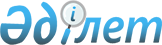 Об определении порядка расчета ставки арендной платы при передаче районного коммунального имущества в имущественный наем (аренду)
					
			Утративший силу
			
			
		
					Постановление акимата Тимирязевского района Северо-Казахстанской области от 15 августа 2014 года N 276. Зарегистрировано Департаментом юстиции Северо-Казахстанской области 8 сентября 2014 года N 2932. Утратило силу постановлением акимата Тимирязевского района Северо-Казахстанской области от 22.12.2014 N 409     Сноска. Утратило силу постановлением акимата Тимирязевского района Северо-Казахстанской области от 22.12.2014 N 409.



      В соответствии с подпунктом 2) пункта 1 статьи 31 Закона Республики Казахстан от 23 января 2001 года «О местном государственном управлении и самоуправлении в Республике Казахстан», пунктом 3 статьи 74 Закона Республики Казахстан от 1 марта 2011 года «О государственном имуществе», пунктом 50 Правил передачи государственного имущества в имущественный наем (аренду)», утвержденных постановлением Правительства Республики Казахстан от 13 февраля 2014 года № 88 «Об утверждении Правил передачи государственного имущества в имущественный наем (аренду)», акимат Тимирязевского района Северо-Казахстанской области ПОСТАНОВЛЯЕТ:



      1. Определить прилагаемый порядок расчета ставки арендной платы при передаче районного коммунального имущества в имущественный наем (аренду) согласно приложению.



      2. Контроль за исполнением настоящего постановления возложить на заместителя акима района Макенову Ж.Е.



      3. Настоящее постановление вводится в действие по истечении десяти календарных дней после дня его первого официального опубликования.

 

  Порядок расчета ставки арендной платы при передаче районного коммунального имущества в имущественный наем (аренду)      1. Настоящий расчет ставки арендной платы при передаче районного коммунального имущества в имущественный наем (аренду) (далее – расчет) разработан в соответствии с пунктом 50 Правил передачи государственного имущества в имущественный наем (аренду), утвержденных постановлением Правительства Республики Казахстан от 13 февраля 2014 года № 88 «Об утверждении Правил передачи государственного имущества в имущественный наем (аренду)», и определяет порядок расчета.

      2. Расчет ставки годовой арендной платы при предоставлении в имущественный наем (аренду) объектов государственного нежилого фонда, находящихся на балансе районных коммунальных юридических лиц определяется на основании базовых ставок и размеров применяемых коэффициентов, учитывающих тип строения, вид нежилого фонда, степень комфортности, территориальное расположение, вид деятельности нанимателя, организационно-правовую форму нанимателя и осуществляется по формуле:

      Ап = Рбс х S х Кт х Кк х Кск х Кр х Квд х Копф,

      где:

      Ап – ставка арендной платы за 1 квадратный метр в год объектов государственного нежилого фонда, находящихся на балансе районных коммунальных юридических лиц;

      Рбс – базовая ставка арендной платы за 1 квадратный метр, тенге в год;

      S – арендуемая площадь, квадратный метр;

      Кт - коэффициент, учитывающий тип строения;

      Кк - коэффициент, учитывающий вид нежилого помещения;

      Кск - коэффициент, учитывающий степень комфортности;

      Кр - коэффициент, учитывающий территориальное расположение;

      Квд - коэффициент, учитывающий вид деятельности нанимателя;

      Копф - коэффициент, учитывающий организационно-правовую форму нанимателя.

      Базовая ставка и размеры применяемых коэффициентов, учитывающих тип строения, вид нежилого помещения, степень комфортности, территориальное расположение, вид деятельности нанимателя, организационно-правовую форму нанимателя при передаче районного коммунального имущества в имущественный наем (аренду).

 

       3. Расчет арендной платы за имущественный наем (аренду) автотранспортных средств, оборудования районной коммунальной собственности, за исключением объектов государственного нежилого фонда.

      Годовая арендная плата за имущественный наем (аренду) автотранспортных средств, оборудования районной коммунальной собственности, за исключением объектов государственного нежилого фонда определяется:

      Ар = С х К1 х К2,

      где: Ар – ставка арендной платы в год;

      С – базовая ставка аренды в год, принимаемая равной С = (S бал. х N аморт.),

      где: S бал. – первоначальная стоимость сдаваемого объекта;

      N аморт. – годовая норма износа, определяется на основании предельных норм амортизации фиксированных активов согласно Налоговому кодексу Республики Казахстан

 

       В случае отсутствия коэффициента в таблице, принимается коэффициент равный 1.

 
					© 2012. РГП на ПХВ «Институт законодательства и правовой информации Республики Казахстан» Министерства юстиции Республики Казахстан
				      Аким районаЕ. Базарханов

Приложение

к постановлению акимата

Тимирязевского района

от 15 августа 2014 года № 276№ п/пБазовая ставкаБазовая ставкаАдминистративно-территориальная единицаРазмер базовой ставки1Тимирязевский район Северо-Казахстанской области1,5 месячного расчетного показателя, установленного Законом Республики Казахстан о республиканском бюджете на соответствующий год№ п/пВид коэффициентовРазмер коэффициента1Коэффициент, учитывающий тип строения (Кт):11.1 офисное111.2 производственное0,811.3 складское, гаражное, котельная0,611.4 спортивные сооружения (стадионы, спортивные залы)0,72Коэффициент, учитывающий вид нежилого фонда (Кк):22.1 отдельно стоящее строение122.2 встроено-пристроенная часть0,922.3 цокольная (полуподвальная) часть0,722.4 подвальная часть0,622,5 помещение в здании13Коэффициент, учитывающий степень комфортности (Кск):33.1 для помещений со всеми инженерно-техническими устройствами (электрическая энергия, канализация, водоснабжение, отопление) при отсутствии каких-либо видов коммуникаций уменьшается на 0,1 за каждый отсутствующий вид14Коэффициент, учитывающий территориальное расположение (Кр):44.1 для районного центра144.2 для сельских населенных пунктов0,55Коэффициент, учитывающий вид деятельности нанимателя (Квд):55.1 для брокерской деятельности и оказания таможенных услуг, обменных пунктов и организаций, деятельность которых связана с рынком ценных бумаг, страховых, инвестиционных компаний, нотариальных контор, адвокатских контор355.2 для коммуникационных услуг, в том числе услуг связи, автоматизированных телефонных станций, почты, расчетно-кассовых центров банков255.3 для обменных пунктов555.4 для организации тренажерных залов, фитнес-клубов, станции технического обслуживания, мастерских255.5 для организации общественного питания, гостиничных услуг, торговой или торгово-посреднической деятельности, аптек и аптечных пунктов355.6 для организации общественного питания в учебных заведениях0,555.7 для оказания услуг в области образования (внешкольная, кружковая деятельность для учащихся, компьютерные классы), физической культуры и спорта для детей и юношества, здравоохранения и культуры155.8 для производственной деятельности255.9 для помещения под гаражи, склады, камеры хранения255.10 для прочих1,56Коэффициент, учитывающий организационно-правовую форму нанимателя (Копф):66.1 для индивидуальных предпринимателей для организации производственной деятельности и развития сферы услуг населению, за исключением торгово-посреднической деятельности166.2 для структур с частной формой собственности (акционерные общества, товарищества с ограниченной ответственностью)266.3 для общественных организаций и объединений166.4 для остальных1№ п/пВид коэффициентовРазмер коэффициента1Коэффициент, учитывающий срок эксплуатации К11автотранспортные средства:

- при эксплуатации от 1 года до 5 лет

- при эксплуатации свыше 5 лет 

1,2

11оборудование:

- при эксплуатации от 1 года до 7 лет

- при эксплуатации свыше 7 лет 

1,2

12Коэффициент, учитывающий условия эксплуатации К22автотранспортные средства, оборудование:

- при эксплуатации на территории районного центра

- при эксплуатации на остальной территории района1,4

1